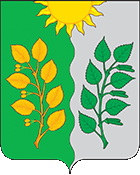 АДМИНИСТРАЦИЯ СЕЛЬСКОГО ПОСЕЛЕНИЯ СУХАЯ ВЯЗОВКА МУНИЦИПАЛЬНОГО РАЙОНА ВОЛЖСКИЙ САМАРСКОЙ ОБЛАСТИПОСТАНОВЛЕНИЕот «16 »  декабря 2020 г.  № 92О подготовке проекта межевания территорииРассмотрев предложение ООО «Средневолжская землеустроительная компания» от 26.11.2020 г. исходящий номер К-1951 о подготовке проекта межевания территории, в соответствии со статьями 45 и 46 Градостроительного кодекса Российской Федерации, Уставом сельского поселения Сухая Вязовка муниципального района Волжский  Самарской области ПОСТАНОВЛЯЮ:Подготовить проект межевания территории для строительства объекта АО «Самаранефтегаз»: «Для размещения линейного объекта (ЛЭП инв. № 97822)»; в отношении территории, находящейся в следующих границах: в границах сельского поселения Сухая Вязовка муниципального района Волжский Самарской области с целью: для строительства, реконструкции и технического перевооружения объектов нефтегазодобычи в срок до I квартала 2021 г.В указанный в настоящем пункте срок ООО «Средневолжская землеустроительная компания» обеспечить представление в администрацию сельского поселения Сухая Вязовка муниципального района Волжский Самарской области подготовленный проект межевания территории.Опубликовать настоящее Постановление в средствах массовой информации.Настоящее Постановление вступает в силу со дня его официального опубликования.Глава сельского поселения Сухая Вязовка                                                                                   муниципального района ВолжскийСамарской области                                                                    С.А. Петрова                               